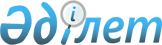 О внесении изменений в решение Петропавловского городского маслихата от 14  декабря 2012 года № 2 "О бюджете города Петропавловска на 2013-2015 годы"Решение маслихата города Петропавловска Северо-Казахстанской области от 29 апреля 2013 года N 2. Зарегистрировано Департаментом юстиции Северо-Казахстанской области 14 мая 2013 года N 2278

      В соответствии со статьями 106, 109 Бюджетного Кодекса Республики Казахстан от 4 декабря 2008 года, статьей 6 Закона Республики Казахстан от 23 января 2001 года «О местном государственном управлении и самоуправлении в Республике Казахстан», статьей 21 Закона Республики Казахстан от 24 марта 1998 года «О нормативных правовых актах», Петропавловский городской маслихат РЕШИЛ:



      1. Внести в решение Петропавловского городского маслихата от 14 декабря 2012 года № 2 «О бюджете города Петропавловска на 2013-2015 годы» (зарегистрировано в Реестре государственной регистрации нормативных правовых актов под № 2052 от 11 января 2013 года, опубликовано в газетах от 25 января 2013 года «Қызылжар-Нұры», от 25 января 2013 года «Проспект СК»), следующие изменения:

      пункт 1 изложить в новой редакции:

      «1. Утвердить бюджет города Петропавловска на 2013-2015 годы согласно приложениям 1, 2 и 3 соответственно, в том числе на 2013 год в следующих объемах:

      1) доходы – 13015859 тысячи тенге, в том числе по:

      налоговым поступлениям – 6842163 тысячи тенге;

      неналоговым поступлениям – 50806 тысячи тенге;

      поступлениям от продажи основного капитала – 1019731 тысячи тенге;

      поступлениям трансфертов – 5103159 тысячи тенге;

      2) затраты – 14117813,8 тысячи тенге;

      3) чистое бюджетное кредитование – 0:

      бюджетные кредиты – 0;

      погашение бюджетных кредитов – 0;

      4) сальдо по операциям с финансовыми активами – 0:

      приобретение финансовых активов – 0;

      поступления от продажи финансовых активов государства – 0;

      5) дефицит (профицит) бюджета – -1101954,8 тысячи тенге;

      6) финансирование дефицита (использование профицита) бюджета – 1101954,8 тысячи тенге, в том числе:

      поступление займов – 737967 тысяч тенге;

      погашение займов – 282828 тысяч тенге;

      используемые остатки бюджетных средств – 646815,8 тысяч тенге»;

      пункт 7 изложить в новой редакции:

      «7. Учесть в городском бюджете на 2013 год целевые трансферты из республиканского бюджета в сумме 3183089 тысяч тенге, согласно приложению 5»;

      приложение 1, 5 к указанному решению изложить в новой редакции согласно приложению 1, 2 к настоящему решению.

      

 2. Настоящее решение вводится в действие с 1 января 2013 года.      Председатель                              Секретарь

      сессии Петропавловского              Петропавловского

      городского маслихата               городского маслихата

      А. Казанцев                             Л. Жолмуханова

      Приложение 1

      к решению городского маслихата

      от 29 апреля 2013 года № 2      Приложение 1

      к решению городского маслихата

      от 14 декабря 2012 года № 2 Бюджет города Петропавловска на 2013 год

      Приложение 2

      к решению городского маслихата

      от 29 апреля 2013 года № 2      Приложение 5

      к решению городского маслихата

      от 14 декабря 2012 года № 2 Распределение сумм целевых трансфертов из республиканского бюджета по г. Петропавловску на 2013 год
					© 2012. РГП на ПХВ «Институт законодательства и правовой информации Республики Казахстан» Министерства юстиции Республики Казахстан
				КатегорияКатегорияКатегорияКатегорияСумма (тыс. тенге)КлассКлассКлассСумма (тыс. тенге)ПодклассПодклассСумма (тыс. тенге)НаименованиеI. Доходы13 015 8591Налоговые поступления 6 842 16303Социальный налог4 065 7001Социальный налог4 065 70004Налоги на собственность1 393 4501Налоги на имущество779 7503Земельный налог190 3004Налог на транспортные средства 423 40005Внутренние налоги на товары, работы и услуги1 152 2342Акцизы757 7003Поступления за использование природных и других ресурсов185 0004Сборы за ведение предпринимательской и профессиональной деятельности 188 3485Налог на игорный бизнес 21 18608Обязательные платежи, взимаемые за совершение юридически значимых действий и (или) выдачу документов уполномоченными на то государственными органами или должностными лицами 230 7791Государственная пошлина 230 7792Неналоговые поступления50 80601Доходы от государственной собственности17 9341Поступления части чистого дохода государственных предприятий455Доходы от аренды имущества, находящегося в государственной собственности17 88904Штрафы, пеня, санкции, взыскания, налагаемые государственными учреждениями, финансируемыми из государственного бюджета, а также содержащимися и финансируемыми из бюджета (сметы расходов) Национального Банка Республики Казахстан 1 3001Штрафы, пеня, санкции, взыскания, налагаемые государственными учреждениями, финансируемыми из государственного бюджета, а также содержащимися и финансируемыми из бюджета (сметы расходов) Национального Банка Республики Казахстан, за исключением поступлений от организаций нефтяного сектора 1 30006Прочие неналоговые поступления 31 572КатегорияКатегорияКатегорияКатегорияСумма (тыс. тенге)КлассКлассКлассСумма (тыс. тенге)ПодклассПодклассСумма (тыс. тенге)Наименование1Прочие неналоговые поступления 31 5723Поступления от продажи основного капитала 1 019 73101Продажа государственного имущества, закрепленного за государственными учреждениями973 0581Продажа государственного имущества, закрепленного за государственными учреждениями973 05803Продажа земли и нематериальных активов46 6731Продажа земли 43 0002Продажа нематериальных активов3 6734Поступления трансфертов5 103 15902Трансферты из вышестоящих органов государственного управления 5 103 1592Трансферты из областного бюджета 5 103 159Функциональная группаФункциональная группаФункциональная группаФункциональная группаСумма (тыс. тенге)АдминистраторАдминистраторАдминистраторСумма (тыс. тенге)ПрограммаПрограммаСумма (тыс. тенге)НаименованиеII.Затраты14 117 813,81Государственные услуги общего характера243 595,1112Аппарат маслихата района (города областного значения)14 029001Услуги по обеспечению деятельности маслихата района (города областного значения)14 029122Аппарат акима района (города областного значения)165 939,1001Услуги по обеспечению деятельности акима района(города областного значения)131 126,2003Капитальные расходы государственного органа34 812,9452Отдел финансов района (города областного значения)38 662001Услуги по реализации государственной политики в области исполнения бюджета района (города областного значения) и управления коммунальной собственностью района (города областного значения)23 513003Проведение оценки имущества в целях налогообложения2 683010Приватизация, управление коммунальным имуществом, постприватизационная деятельность и регулирование споров, связанных с этим1 212011Учет, хранение, оценка и реализация имущества, поступившего в коммунальную собственность8 783018Капитальные расходы государственных органов1 471033Проведение мероприятий по ликвидации государственного учреждения, проводившего работу по выдаче разовых талонов и обеспечению полноты сбора сумм от реализации разовых талонов1 000Функциональная группаФункциональная группаФункциональная группаФункциональная группаСумма (тыс. тенге)АдминистраторАдминистраторАдминистраторСумма (тыс. тенге)ПрограммаПрограммаСумма (тыс. тенге)Наименование453Отдел экономики и бюджетного планирования района (города областного значения)24 965001Услуги по реализации государственной политики в области формирования и развития экономической политики, системы государственного планирования и управления района (города областного значения)15 364004Капитальные расходы государственных органов101108Разработка или корректировка технико-экономического обоснования местных бюджетных инвестиционных проектов и концессионных проектов и проведение его экспертизы, консультативное сопровождение концессионных проектов6 000110Экономическая экспертиза бюджетных инвестиций, планируемых к реализации посредством участия государства в уставном капитале юридических лиц3 5002Оборона27 107122Аппарат акима района (города областного значения)27 107005Мероприятия в рамках исполнения всеобщей воинской обязанности27 1073Общественный порядок, безопасность, правовая, судебная, уголовно-исполнительная деятельность78 507,8458Отдел жилищно-коммунального хозяйства, пассажирского транспорта и автомобильных дорог района (города областного значения)78 507,8021Обеспечение безопасности дорожного движения в населенных пунктах78 507,84Образование5 947 301,1464Отдел образования района (города областного значения)5 852 429001Услуги по реализации государственной политики на местном уровне в области образования 19 089003Общеобразовательное обучение 3 982 340,6004Информатизация системы образования в государственных учреждениях образования района (города областного значения)7 340005Приобретение и доставка учебников, учебно-методических комплексов для государственных учреждений образования района (города областного значения)40 563006Дополнительное образование для детей275 993009Обеспечение деятельности организаций дошкольного воспитания и обучения861 582,5015Ежемесячная выплата денежных средств опекунам (попечителям) на содержание ребенка сироты (детей-сирот), и ребенка (детей), оставшегося без попечения родителей45 288020Обеспечение оборудованием, программным обеспечением детей-инвалидов, обучающихся на дому2 400Функциональная группаФункциональная группаФункциональная группаФункциональная группаСумма (тыс. тенге)АдминистраторАдминистраторАдминистраторСумма (тыс. тенге)ПрограммаПрограммаСумма (тыс. тенге)Наименование040Реализация государственного образовательного заказа в дошкольных организациях образования433 373067Капитальные расходы подведомственных государственных учреждений и организаций 184 459,9467Отдел строительства района (города областного значения)94 872,1037Строительство и реконструкция объектов образования94 872,16Социальная помощь и социальное обеспечение608 780451Отдел занятости и социальных программ района (города областного значения)608 780001Услуги по реализации государственной политики на местном уровне в области обеспечения занятости и реализации социальных программ для населения68 707002Программа занятости100 781005Государственная адресная социальная помощь57 284006Оказание жилищной помощи82 195007Социальная помощь отдельным категориям нуждающихся граждан по решениям местных представительных органов115 602010Материальное обеспечение детей-инвалидов, воспитывающихся и обучающихся на дому3 825011Оплата услуг по зачислению, выплате и доставке пособий и других социальных выплат1 395013Социальная адаптация лиц, не имеющих определенного местожительства41 721014Оказание социальной помощи нуждающимся гражданам на дому60 235016Государственные пособия на детей до 18 лет14 124017Обеспечение нуждающихся инвалидов обязательными гигиеническими средствами и предоставление услуг специалистами жестового языка, индивидуальными помощниками в соответствии с индивидуальной программой реабилитации инвалида58 161021Капитальные расходы государственных органов2 713067Капитальные расходы подведомственных государственных учреждений и организаций2 0377Жилищно-коммунальное хозяйство5 727 489,7467Отдел строительства района (города областного значения)4 216 487,2003Проектирование, строительство и (или) приобретение жилья коммунального жилищного фонда2 655 488,0004Проектирование, развитие, обустройство и (или) приобретение инженерно-коммуникационной инфраструктуры1 529 385,8007Развитие благоустройства городов и населенных пунктов563,4072Строительство и (или) приобретение служебного жилища и развитие и (или) приобретение инженерно-коммуникационной инфраструктуры в рамках Программы занятости 202031 050458Отдел жилищно-коммунального хозяйства, пассажирского транспорта и автомобильных дорог района (города областного значения)1 501 071,5Функциональная группаФункциональная группаФункциональная группаФункциональная группаСумма (тыс. тенге)АдминистраторАдминистраторАдминистраторСумма (тыс. тенге)ПрограммаПрограммаСумма (тыс. тенге)Наименование002Изъятие, в том числе путем выкупа земельных участков для государственных надобностей и связанное с этим отчуждение недвижимого имущества. За счет средств местного бюджета11 731003Организация сохранения государственного жилищного фонда12 753,9012Функционирование системы водоснабжения и водоотведения122 239015Освещение улиц в населенных пунктах237 755,1016Обеспечение санитарии населенных пунктов469 502,5017Содержание мест захоронений и захоронение безродных13 494018Благоустройство и озеленение населенных пунктов291 741026Организация эксплуатации тепловых сетей, находящихся в коммунальной собственности районов (городов областного значения)6 843028Развитие коммунального хозяйства3 000029Развитие системы водоснабжения и водоотведения330 012031Изготовление технических паспортов на объекты кондоминиумов2 000479Отдел жилищной инспекции района (города областного значения)9 931001Услуги по реализации государственной политики на местном уровне в области жилищного фонда8 716005Капитальные расходы государственного органа1 2158Культура, спорт, туризм и информационное пространство522 224,0455Отдел культуры и развития языков района (города областного значения)117 621003Поддержка культурно-досуговой работы108 631032Капитальные расходы подведомственных государственных учреждений и организаций8 990465Отдел физической культуры и спорта района (города областного значения)6 020006Проведение спортивных соревнований на районном (города областного значения ) уровне6 020455Отдел культуры и развития языков района (города областного значения)33 420006Функционирование районных (городских) библиотек27 136007Развитие государственного языка и других языков народов Казахстана6 284456Отдел внутренней политики района (города областного значения)27 079002Услуги по проведению государственной информационной политики через газеты и журналы 22 579005Услуги по проведению государственной информационной политики через телерадиовещание4 500455Отдел культуры и развития языков района (города областного значения)12 771Функциональная группаФункциональная группаФункциональная группаФункциональная группаСумма (тыс. тенге)АдминистраторАдминистраторАдминистраторСумма (тыс. тенге)ПрограммаПрограммаСумма (тыс. тенге)Наименование001Услуги по реализации государственной политики на местном уровне в области развития языков и культуры12 771456Отдел внутренней политики района (города областного значения)44 359001Услуги по реализации государственной политики на местном уровне в области информации, укрепления государственности и формирования социального оптимизма граждан38 272003Реализация мероприятий в сфере молодежной политики6 087465Отдел физической культуры и спорта района (города областного значения)6 954001Услуги по реализации государственной политики на местном уровне в сфере физической культуры и спорта6 842004Капитальные расходы государственных органов112467Отдел строительства района (города областного значения)274 000008Развитие объектов спорта и туризма274 00010Сельское, водное, лесное, рыбное хозяйство, особо охраняемые природные территории, охрана окружающей среды и животного мира, земельные отношения33 951,6463Отдел земельных отношений района (города областного значения)24 342,6001Услуги по реализации государственной политики в области регулирования земельных отношений на территории района (города областного значения)23 611,8007Капитальные расходы государственных органов730,8475Отдел предпринимательства, сельского хозяйства и ветеринарии района (города областного значения)9 609007Организация отлова и уничтожения бродячих собак и кошек8 072013Проведение противоэпизоотических мероприятий1 53711Промышленность, архитектурная, градостроительная и строительная деятельность51 911,7467Отдел строительства района (города областного значения)22 010,7001Услуги по реализации государственной политики на местном уровне в области строительства22 010,7468Отдел архитектуры и градостроительства района (города областного значения)29 901001Услуги по реализации государственной политики в области архитектуры и градостроительства на местном уровне 9 831,5003Разработка схем градостроительного развития территории района и генеральных планов населенных пунктов20 000004Капитальные расходы государственных органов69,512Транспорт и коммуникации646 327,1458Отдел жилищно-коммунального хозяйства, пассажирского транспорта и автомобильных дорог района (города областного значения)646 327,1022Развитие транспортной инфраструктуры308 990,1Функциональная группаФункциональная группаФункциональная группаФункциональная группаСумма (тыс. тенге)АдминистраторАдминистраторАдминистраторСумма (тыс. тенге)ПрограммаПрограммаСумма (тыс. тенге)Наименование023Обеспечение функционирования автомобильных дорог 244 817024Организация внутрипоселковых (внутригородских), пригородных и внутрирайонных общественных пассажирских перевозок28 968037Субсидирование пассажирских перевозок по социально значимым городским (сельским), пригородным и внутрирайонным сообщениям2 000045Капитальный и средний ремонт автомобильных дорог районного значения и улиц населенных пунктов61 55213Прочие172 205,8452Отдел финансов района (города областного значения)101 178012Резерв местного исполнительного органа района (города областного значения) 101 178458Отдел жилищно-коммунального хозяйства, пассажирского транспорта и автомобильных дорог района (города областного значения)52 978,8001Услуги по реализации государственной политики на местном уровне в области жилищно-коммунального хозяйства, пассажирского транспорта и автомобильных дорог 52 978,8475Отдел предпринимательства, сельского хозяйства и ветеринарии района (города областного значения)18 049001Услуги по реализации государственной политики на местном уровне в области развития предпринимательства, промышленности, сельского хозяйства и ветеринарии18 04915Трансферты58 412,9452Отдел финансов района (города областного значения)58 412,9006Возврат неиспользованных (недоиспользованных) целевых трансфертов55 240,9024Целевые текущие трансферты в вышестоящие бюджеты в связи с передачей функций государственных органов из нижестоящего уровня государственного управления в вышестоящий3 172III. Чистое бюджетное кредитование0IV. Сальдо по операциям с финансовыми активами0V. Дефицит (профицит) бюджета-1 101 954,8VI. Финансирование дефицита (использование профицита) бюджета1 101 954,8КатегорияКатегорияКатегорияКатегорияСумма (тыс. тенге)КлассКлассКлассСумма (тыс. тенге)ПодклассПодклассСумма (тыс. тенге)Наименование7Поступления займов737 9671Внутренние государственные займы737 9672Договоры займа737 96703Займы, получаемые местным исполнительным органом района (города областного значения)737 967Функциональная группаФункциональная группаФункциональная группаФункциональная группаСумма (тыс. тенге)АдминистраторАдминистраторАдминистраторСумма (тыс. тенге)ПрограммаПрограммаСумма (тыс. тенге)Наименование16Погашение займов282 828452Отдел финансов района (города областного значения)282 828008Погашение долга местного исполнительного органа перед вышестоящим бюджетом282 828КатегорияКатегорияКатегорияКатегорияСумма (тыс. тенге)КлассКлассКлассСумма (тыс. тенге)ПодклассПодклассСумма (тыс. тенге)Наименование8Используемые остатки бюджетных средств 646 815,81Остатки бюджетных средств 646 815,81Свободные остатки бюджетных средств 646 815,8Функциональная группаФункциональная группаФункциональная группаФункциональная группаСумма (тыс. тенге)АдминистраторАдминистраторАдминистраторСумма (тыс. тенге)ПрограммаПрограммаСумма (тыс. тенге)НаименованиеII.Затраты3 183 0894Образование647 551464Отдел образования района (города областного значения)647 551003Общеобразовательное обучение 127 038в том числе:на повышение оплаты труда учителям, прошедшим повышение квалификации по трехуровневой системе30 688на увеличение размера доплаты за квалификационную категорию учителям школ 96 350009Обеспечение дошкольного воспитания и обучения10 773в том числе:на увеличение размера доплаты за квалификационную категорию воспитателям дошкольных организаций образования10 773015Ежемесячные выплаты денежных средств опекунам (попечителям) на содержание ребенка сироты (детей-сирот), и ребенка (детей), оставшегося без попечения родителей за счет трансфертов из республиканского бюджета45 288020Обеспечение оборудованием, программным обеспечением детей-инвалидов, обучающихся на дому за счет трансфертов из республиканского бюджета2 400в том числе:на обеспечение оборудованием, программным обеспечением детей инвалидов, обучающихся на дому2 400040Реализация государственного образовательного заказа в дошкольных организациях образования433 373в том числе:реализация государственного образовательного заказа в дошкольных организациях образования431 999на увеличение размера доплаты за квалификационную категорию воспитателям дошкольных организаций образования1 374067Капитальные расходы подведомственных государственных учреждений и организаций28 679в том числе:на оснащение учебным оборудованием кабинетов физики, химии, биологии в государственных учреждениях основного среднего и общего среднего образования28 6796Социальная помощь и социальное обеспечение12 061451Отдел занятости и социальных программ района (города областного значения)12 061013Социальная адаптация лиц, не имеющих определенного местожительства4844014Оказание социальной помощи нуждающимся гражданам на дому72177Жилищно-коммунальное хозяйство2 521 999467Отдел строительства района (города областного значения)2 272 799003Проектирование, строительство и (или) приобретение жилья коммунального жилищного фонда1 008 482в том числе:на строительство жилья для очередников538 482на строительство жилья для молодых семей470 000004Проектирование, развитие, обустройство и (или) приобретение инженерно-коммуникационной инфраструктуры 1 264 317458Отдел жилищно-коммунального хозяйства, пассажирского транспорта и автомобильных дорог района (города областного значения)249 200029Развитие системы водоснабжения и водоотведения249 200в том числе:реконструкция открытой ливневой канализации по ул. Казахстанской правды на участке от ул. Шажимбаева по ул. Ишимская на участке от ул. Казахстанской правды до ул. Пушкина 50 313реконструкция закрытой ливневой канализации по ул. Г.Мусрепова33 045устройство сетей ливневой канализации микрорайона "Юбилейный" с подключением в существующий коллектор по ул. Шухова165 84210Сельское, водное, лесное, рыбное хозяйство, особо охраняемые природные территории, охрана окружающей среды и животного мира, земельные отношения1 478475Отдел предпринимательства, сельского хозяйства и ветеринарии района (города областного значения)1 478013Проведение противоэпизоотических мероприятий1 478